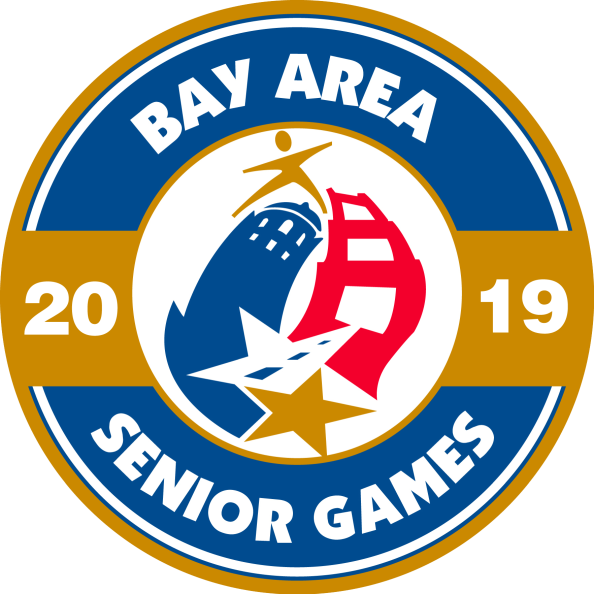 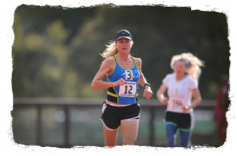 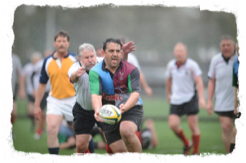 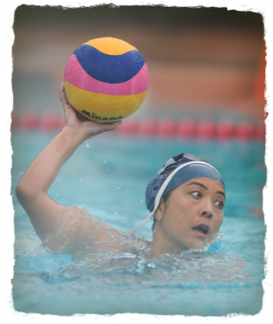 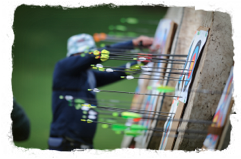 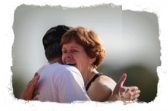 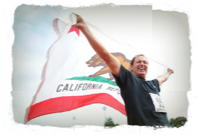 Bay Area Senior Games 2019 RegistrationApril 13-June 9Palo Alto, San Mateo, Sunnyvale & other San Francisco Bay Area VenuesGeneral Information - Welcome to the registration package for the 13th Annual Bay Area Senior Games (BASG).  The BASG started in 2006, to promote healthy, active lifestyles for adults over the age of 50. Eligibility - All participants must be at least 50 years of age on or before December 31, 2019.  (Except Soccer which is age 40+!) There is no upper age limit.  Proof of age may be required at event check-in. Age Divisions - Age divisions are in five-year age groups: 50-54, 55-59, 60-64, 65-69, 70-74, 75-79, 80-84 and up.  A participant’s competition age will be based on his/her age as of Dec. 31, 2019.  Age division for doubles and team competitions will be determined by age of the youngest player as of Dec. 31, 2019.  We reserve the right to combine age groups in any event due to insufficient entries or other conditions. Some sports may be conducted in ten-year increments. THIS IS A REGIONAL SENIOR GAMES NOT A QUALIFER FOR THE NATIONAL SR GAMES. UNLESS NOTED. ONE Age exception is Soccer with age 40+ entries accepted.How to Enter - Registration is available online at www.bayareaseniorgames.org.  Athletes may enter any sport or event subject to the entry limitations of that sport.   All Athletes pay a $60 registration fee plus an event fee for each individual event in which they compete.  Team entry fees may be required and team sports may pay an additional fee, based on team numbers, facility rental and other expenses. Please see payment summary for more details.If you do not have a computer, please fill out this Entry Form, sign the Liability Release and mail it to: Bay Area Senior Games Headquarters • 2275 East Bayshore Road # 115  Palo Alto, CA 94303Note: Please add an additional processing fee of $15 for paper registration. We are unable to process your registration without the $15 paper registration fee. Please make sure not to register for overlapping events.  No schedule changes will be made to accommodate multi-sport or multi-event entrants.  Refunds will not be given.Each partner in a doubles competition must submit an Individual Entry Form and enter the full name of his/her partner.  Team captains are required to submit one Team Roster Form. In order to complete registration, all athletes must sign the Waiver Form presented online or they will not be eligible to participate. MedalsGold, Silver and Bronze medals will be awarded after the expiration of a 30-minute protest period. Medals will not be mailed unless award winner pays postage and handling fee in advance ($5).BenefitsRegistration and event fees include: Event administration and organization, venue rental, officials and scorekeepers, permits and sanctions, emergency medical personnel, medals, security, liability insurance, entry confirmation, commemorative event T-shirt, and results administration.Equipment and UniformsParticipants are required to provide their own equipment, except as specified under the sport description.  All athletes must wear the athletic apparel and shoes usual and customary for the sport in which they are competing.  Team sports require like color and style numbered uniforms.  Inappropriate clothing, shoes or equipment may be cause for disqualification.  Please mark your personal items and do not leave them unattended.  The Bay Area Senior Games is not responsible for the loss or damage of any athlete’s personal belongings.AccommodationsWe have negotiated some special discounts at a few area hotels close to the venues. Mention “2019 Bay Area Senior Games” when calling to book your room.See www.bayareaseniorgames.org/hotels for complete information. Food and TransportationAthletes are responsible for their own food and transportation. For venue information see each sport landing page. www.bayareaseniorgames.org/sportsSportsmanshipUnsportsmanlike or disorderly conduct on the part of competitors or coaches will be grounds for immediate removal and disqualification without any refund of fees paid.  Sports Commissioners and event staff reserve the right to disqualify any competitor.InsuranceThe Bay Area Senior Games has a General Liability Policy for the event. This insurance covers medical costs only when an accident or injury is caused by our negligence. It is expressly understood that this insurance does not cover: property loss, damage to the participant, or medical costs if an accident or injury occurs during the normal routine of competition or during travel to and from competition. Each participant is responsible for his or her own medical insurance.Medical AssistanceEmergency medical assistance will be in place at most events. If you must be transported by ambulance, it will be at your expense.VolunteeringAthletes, friends and families are invited to volunteer at the event. For details, including job description and benefits, please visit www.bayareaseniorgames.org.  Please register on line after March 15, 2019. Volunteers will receive the official 2019 Volunteer Tee-shirt.Refund Policy - NO refunds will be made if an entrant fails to compete for whatever reason including: event rescheduling, or event cancellation due to inclement weather, war, terrorism, or an act of God.  Games officials or the Bay Area Senior Games Board of Directors reserve the right to cancel or postpone events to a later time.  All times and venues are subject to change.  Refunds of entry fees are subject to a processing fee and may occur only for:1) Entries received over event capacity   2) Insufficient entries in event3) Entries of non-qualified participants     4) Injury, if occurs prior to event Sports RulesCompetition format and rules for each sport are posted online at www.bayareaseniorgames.org ConfirmationAthlete confirmations will be e-mailed when online registration is complete.  Athletes will also receive  a final event information e-mailing just prior to the event. (Please check your email inbox)Check-InAll athletes must report to the check-in table/tent at their competition venue. The exact location, address and start times will be included in the final confirmation e-mailing.Athlete RegistrationPlease complete all information and sign the Liability Release. NOTE: athletes will not be able to complete online registration until liability release is accepted and the box checked. PRINT PLEASE!Last Name: ____________________________________First Name: ____________________________________Street Address: __________________________________City: ______________________ State: ___ Zip: ________Home Phone: ____________________  Cell:_________________Email: ___________________________Birth Date: _______________  Age on Dec. 31, 2019:_____ Employer/Company Name__________________________________Self-Employed ___Yes ____No   Retired ___Yes  ____NoShirt Size- S    M   L    XL   XXL (circle one)   (Unisex type shirts)Male ☐ 	 Female ☐  Person to contact in case of emergency:Name: _____________________________ Phone: ____________Liability Release - Must be signed in order to complete registration.I, intending to be legally bound for myself, my heirs, executors and administrators, waive and release any and all rights and claims against the 2019 Bay Area Senior Games Local Organizing Committee, City of Palo Alto, College of San Mateo, all other venue locations, sponsors, and any and all persons and organizations affiliated therewith, for any and all injuries suffered by me while traveling to and from, or participating in the 2019 Bay Area Senior Games. I also give my permission for the free use of my name, likeness, voice and/or photograph in any broadcast, telecast, newsprint, website, marketing material or any other account of these events. I further state that I am physically fit and sufficiently trained for the events in which I will participate. I have read and understood the 2019 Bay Area Senior Games Information.Signature: _____________________________ PRINT Name:_________________________Date: _________Sport(s): __________________________________________________________________Individual Sports	ARCHERYApril 27-28– Black Mountain Bowman Range- Ave. Espana  San JoseRegistration Fee: $40.00 per person plus $8 per event/day. REGISTRATION DEADLINE: April 15, 2019Bow Divisions: Compound Release with sights (Freestyle, Bowhunter Freestyle)Compound Fingers with sights (Freestyle Limited, Bowhunter Freestyle Limited)Compound Barebow no sights (Bowhunter)Recurve (sights) Recurve Barebow no sights (Traditional)Times: Saturday, April 27  Double 300 Round – 60 arrows at 20 yards on 40cm target face 8:00 am check-in  Shoot 9:00 am.Sunday, April 28 American 900 Round – 30 arrows at each distance of 60, 50 and 40 yards on 122 cm target face.  8:00am check-in  –  Shoot  9:00 am.Water, soda and snacks are available for purchase. Lunch will be provided to registered archers on Sunday only.BADMINTONSaturday, April 13  noon start time - California Badminton Academy 46049 Warm Springs Blvd. Fremont (fee $10.00 per event) General Registration fee is $30 per athlete)  Click on this link scba.tournamentsoftware.com/sport/tournament.aspx?id=64E00C0C-E3AB-468B-83EC-3AA2C8E1D705Men’s Singles	   ☐ Women’s Singles	☐ Men’s Doubles_________ W’s Doubles_______      ☐ Mixed Doubles_______REGISTRATION DEADLINE: April 6th, 2019					CYCLINGMay 14 & 15– Pescadero  205 North Street Harley Goat Farm (fee $20.00 per event) Course Details to follow on website Tuesday, May 14th   ☐ 5K Time Trial     ☐ 40 K Road Race – Check in 9:00 am Start Time 10:00 am   Wednesday May 15th  ☐ 10K Time Trial   ☐ 20 K Road Race  Check  in 9:00 am Start time 10:00 am.REGISTRATION DEADLINE: May 6th	GOLF Thursday, May 16th  Baylands Golf Links,  1875 Embarcadero Road, Palo Alto (fee $30.00 per golfer includes cart, golf, gross & net awards plus standard $60 athlete registration fee) Multiple flights by age groups: 50-54, 55-59, 60-64, etc. Cost  Includes: golf green fees, cart, range balls & Awards: Gold, Silver and Bronze Olympic-style Medals for each age flight (gross and net scores). Men and Women flights. (Players must have an established handicap to participate in the low net competition.)     18-hole individual stroke play 9:00 AM check in 10:00 am first tee time. Please include your GHIN # handicap/index when registering   GHIN #______.   REGISTRATION DEADLINE: IS  May 6thPICKLEBALLMay 3,4, 5 – 755 S. Mathilda Ave. Sunnyvale Tennis Center  (fee $5 each event plus athlete registration fee) registration closes April 28. Registration is at this separate link https://www.pickleballtournaments.com/welcome.pl?tid=2904Mens   Singles ☐   Doubles ☐   –  Women’s  Singles  ☐  Doubles     Mixed ☐ Doubles POWERWALKSunday, May 26 th College of San Mateo 1700 West Hillsdale Ave. San Mateo (Fee $30 athlete registration +$6 event fee)☐  1500 M- on the track   1:30 p.m.  REGISTRATION deadline is May17th  RACEWALK  ( Part of Track & Field event)Sunday, May 26th College of San Mateo 1700 West Hillsdale Ave. San Mateo (Fee $7.00 per event)  ☐  1500M – Track 9:40 a.m.   REGISTRATION DEADLINE: Is May 17th	5K ROAD RACE (on the track)	Sunday, May 26th  ( Fee $7.00 per event)    ☐ 5K  8:00 am start on the College of San Mateo Track (also listed under track events) REGISTRATION DEADLINE: Is May 17th	SWIMMING (Short Course yards) Sunday, May 19th 8:00 AM check in – Rinconada Pool- 777 Embarcadero Rd. Palo Alto- (Fee $6 per event) –6 event maximum eventsRegister here:-https://www.clubassistant.com/club/meet_information.cfm?c=2501&smid=11557Event #1 ☐ 100 Butterfly  ________	Event #2 ☐ 200 Free ________Event #3 ☐ 50 Breastroke  _________	Event #4 ☐ 100 Back ________Event #5 ☐ 400 IM___________		Event #6 ☐ 100 Breastroke ________Event #7 ☐ 200 Back _______		Event #8 ☐ 100 IM ________Event #9 ☐ 50 Free______		Event#10 ☐ 200 Butterfly________Event #11☐ 50 Back ________		Event #12 ☐ 200 IM ________Event #13☐ 50 Butterfly________		Event #14 ☐ 100 Free_________Event #15☐ 200 Breastroke_________	Event #16☐ 500 Free________REGISTRATION DEADLINE: is MAY 10th  4:00 pm.	TABLE TENNISMonday, May 13-ICC Table Tennis Center 1507 N. Milpitas Blvd. Milpitas 95035 ( fee $6 per event + athlete fee) REGISTRATION DEADLINE: IS May 6th☐ Singles, 10:30 am☐ Doubles, 1:30pm		Partner’s Name: _____________________☐ Mixed, 3:30pm	             Partner’s Name: _____________________RICK MILAM MEMORIAL TRACK & FIELD MEET- Sunday, May 26th at College of San Mateo Track – 1700 West Hillsdale Ave. San Mateo 8:00 AM (Fees $6.00 per event Note 5K run is $7.00)						☐ 5K    8:00am	ROAD RACE ON TRACK☐  Javelin 8:30 am				☐ 50m   8:30am			☐  Shot Put 9:00am				☐ 800m   9:00am Pole Vault 9:00 am				☐ 100m  9:30am	 Long Jump 10:00am				☐ 1500m 9:40am RACEWALK ☐  Hammer 10:00 am				☐ 400m 10:00am☐  Discus 11:00					☐ 1500 m 11:40 am☐	High Jump 11:30am				☐ 200m  12:00 noon☐ Triple Jump 12:00				☐ 4x100m Relays 12:30pm ( on site sign up)				 					☐ 1500m   1:30 pm POWERWALK REGISTRATION DEADLINE: is May 17thTRIATHLON  March 3, 2019  Special event entry as part of Stanford Treeathlon. As a benefit to senior triathletes, the Stanford Treeathlon has once again created a special Bay Area Senior Games division.  Register directly at http://treeathlon.co/register. ALL COMPETITION TIMES ARE APPROXIMATE - CHECK WEBSITE FOR UPDATES!Team SportsAll events will feature both men and women’s competition.There may be team fees.  (Note: Teams not fielding the minimum number of athletes will incur a surcharge.) However, captains must submit a roster for their team by the entry deadline and confirm that each athlete has registered and signed the insurance waiver. During athlete registration, the competitor can designate his/her team from the drop down online menu. Captains, please submit your team name/your name as captain as early as possible, so individual competitors can select their team. The Team name and captain will be listed on the on-line registration drop down menu. Send team roster to hmendel@basoc.org NOTE REGISTRATION DEADLINES FOR EACH SPORT.  Any roster changes after the date below will be charged $5.00 and this late fee must be paid at athlete check-in day of event. Soccer:  (Men and Women)  AGE 40 +    REGISTRATION DEADLINE: May17, 2019 -REGISTRATION FEE ( $70 per player- no team fee)Basketball: (Men & Women): ($60 athlete fee no team fee)Date- Sunday, May 5  Registration Deadline April 22,2019 Water Polo: (Men and Women) May 4 & 5th- REGISTRATION DEADLINE: April 19, 2019          (team fee $450 + $60 athlete registration + $60 desk fee per team (4 games)Volleyball:  (Men and Women) Saturday, May 11th REGISTRATION DEADLINE: April 24th, 2019      (athlete registration $50.00- no team fee)Enter your TEAM NAME & age bracket and the CAPTAIN’S NAME below.  Team must be named and cannot be changed.Team Name: _________________________ Captain Name:______________________Age of youngest player (as of 12/31/19): _____  Check the sport box below!☐ Basketball- Men’s (3 vs. 3), Sunday, May 5th Cubberley Community Center, 4000 Middlefield Rd. Palo Alto(7 members max.)  ☐ Basketball Free Throw Contest, after last game is played (no fee)☐ Basketball-Women’s (3 vs. 3), Sunday, May 5th - Cubberley Community Center 4000 Middlefield Rd. (7 members max.) Basketball Free Throw Contest, after last game is played (no fee)☐ Soccer (8 vs. 8), Saturday, June  8 & 9th 9 AM - Greer Park -1098 Amarillo Ave, Palo Alto (14 player max.) ☐ Alexis Bryce Memorial Volleyball Classic  Saturday, May 11 (Men & Women) 9:00 AM - Cubberley Community Center, 4000 Middlefield Rd . Palo Alto (15 members max.) athlete registration fee $50 per person (no team fee)☐ Water Polo, May 4 & 5 Soda Aquatic Center- Campolindo High School 300 Moraga Rd. Moraga, CA 8:00 AM warm ups- 9:00 am start – (15 members max per team) All players must register individually.FEE SUMMARYPAYMENT INFORMATIONBasic Athlete Registration Fee: 				$ 60.00 (unless otherwise noted)PLUS Individual Sport Event Fees: 				$______(Multiply number of checked boxes x $ event fees)Additional if mailed paper registration fee $15.00		$_________				Donation to Bay Area Senior Games (non-profit)	   	$________GRAND TOTAL:					   	$_______ (2-26-19)THANK YOU!Please make team fee checks payable to: BASOC/Bay Area Senior Games2275 East Bayshore Road Suite #115, Palo Alto, CA 94303 ( Tax ID # 94-3052945)  Credit Card: ☐ VISA   ☐ MasterCard (ONLY)Card Number:  _ _ _ _  _ _ _ _  _ _ _ _  _Expiration Date:  _ _ /_ _    Security code ____  Billing Zip Code_____ Contact Information:  Bay Area Senior Games Headquarters hmendel@basoc.org  650.323.9400ITEMFEES# of Events EnteredAmount DueBasic Athlete RegistrationPer athlete$60 (unless otherwise noted)$60SPORTSPlus PER EVENT FEE+++Archery$40 athlete fee+ $8.00 per event fee             Badmintonhttp://scba.tournamentsoftware.com/sport/tournament.aspx?id=010343F0-60EE-4B06-B2A2-3532065CC05DBasketball Women’s$60 athlete registration feeBasketball Men’s$60 athlete registration feeCycling$60 athlete fee + $20 per event feeGolf$60 athlete fee +$30 event           Pickleballhttps://www.secure.pickleballtournaments.com/welcome.pl?tid=1748$5 per event plus $55$55 registration plus $5.00 event fee            Powerwalk$30 athlete registration +$6.00 event fee                  Racewalk$60 athlete registration + $7 event feeRoad Race (track)$60 athlete registration +$7 event feeSoccer$70.00 athlete registration fee per person  no team feeSwimming$60 registration fee +$6 per event -https://www.clubassistant.com/club/meet_information.cfm?c=2501&smid=11557Table Tennis$60 registration fee + $6.00 per eventTrack & Field$60 registration fee +$6 per event TriathlonRegister at http://treeathlon.co/registerVolleyball$50 athlete fee onlyWater Polo$450 team fee + $60 desk fee paid by check to BASOC only (not online)   All athletes must  register and pay $60 fee  onlineGRAND TOTALOf Registration & Events fees